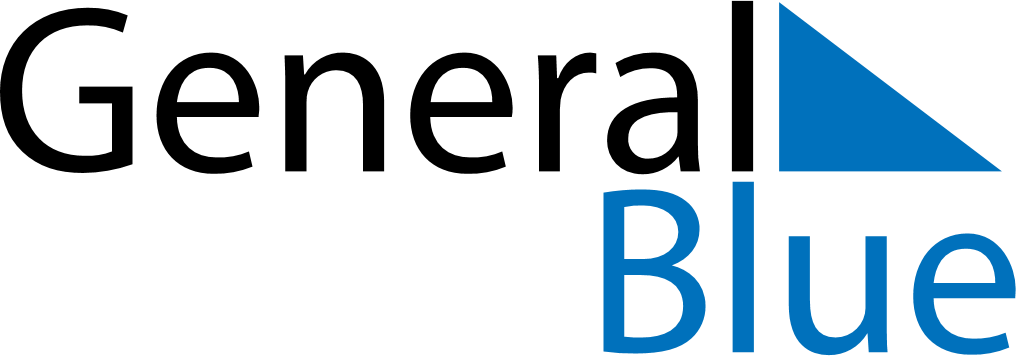 August 2026August 2026August 2026August 2026PhilippinesPhilippinesPhilippinesMondayTuesdayWednesdayThursdayFridaySaturdaySaturdaySunday1123456788910111213141515161718192021222223Ninoy Aquino Day2425262728292930Birthday of Muhammad (Mawlid)31National Heroes’ Day